«Юный Эрудит» (дошкольники)                                                                         7 лет Впиши в кружки и клетки нужные знаки и числа («», «», «=»).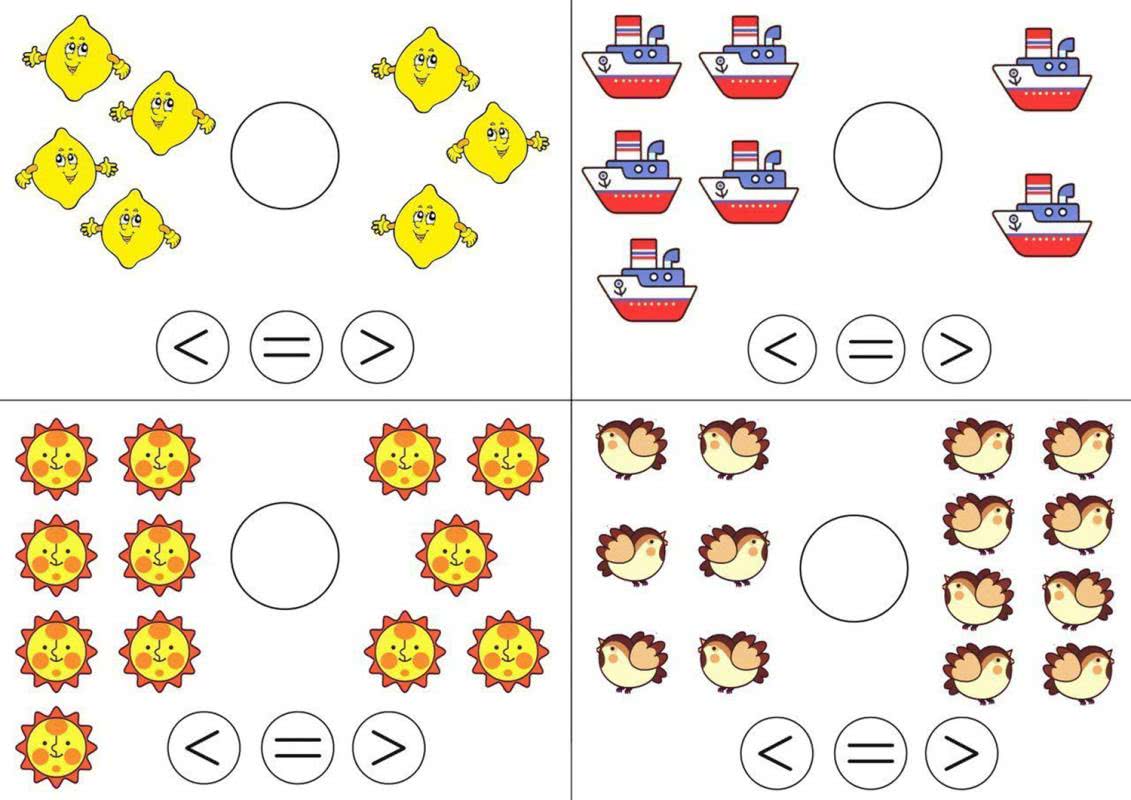 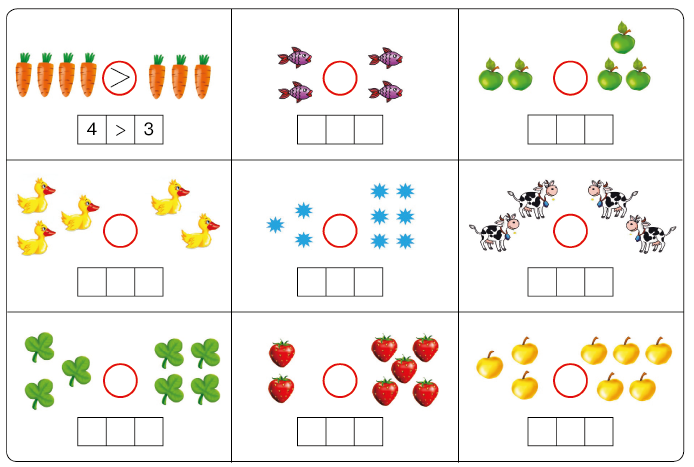 Реши и расшифруй слово. 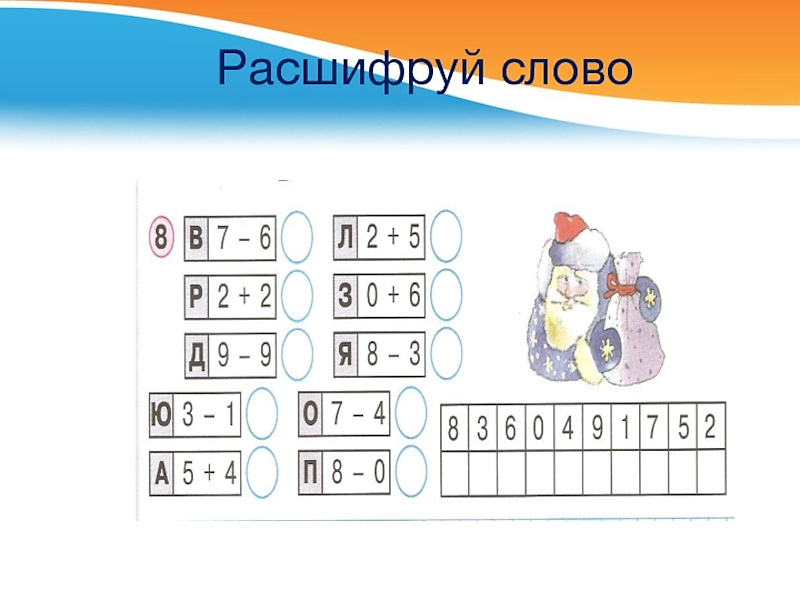 Закрась кружок с цифрой, которая соответствует времени на часах, тем же цветом, в какой окрашены часы.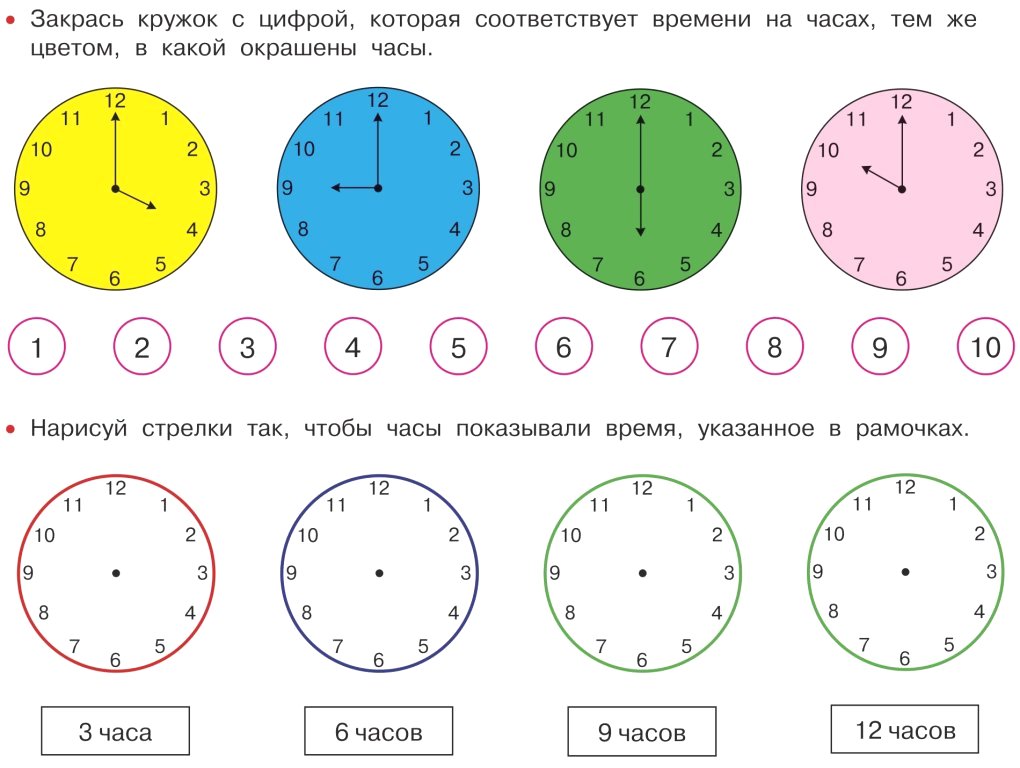 Сколько получится?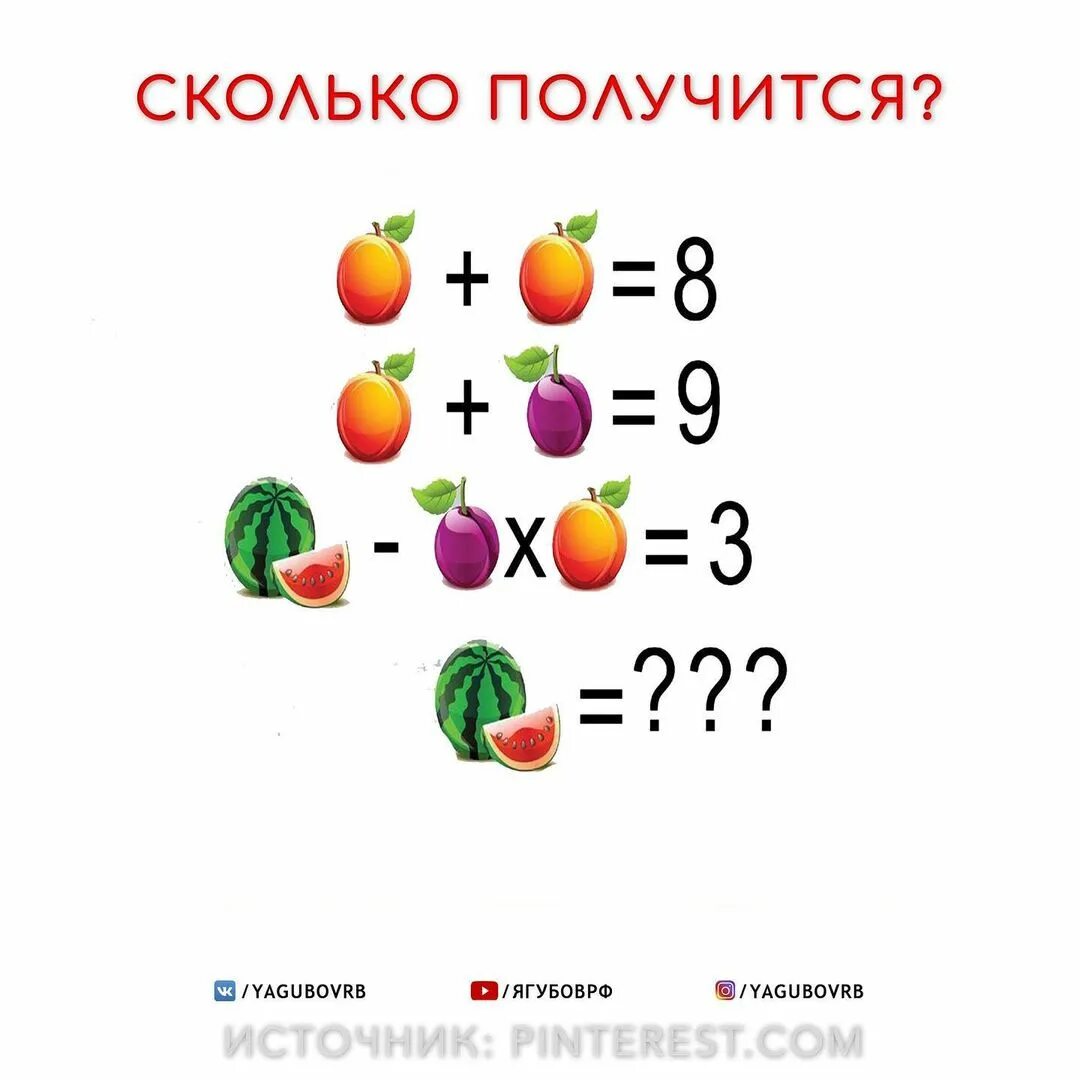                   Ответ :___________________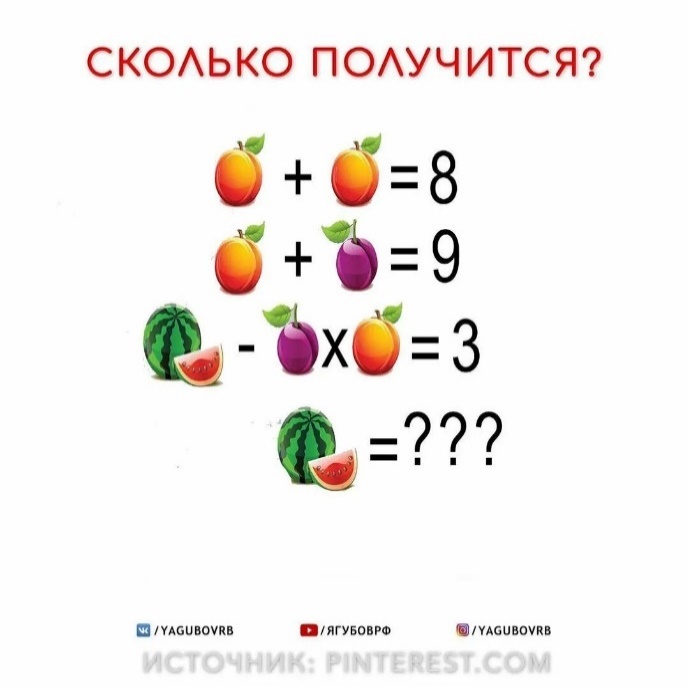 Раскрась одинаковые фигурки одним цветом.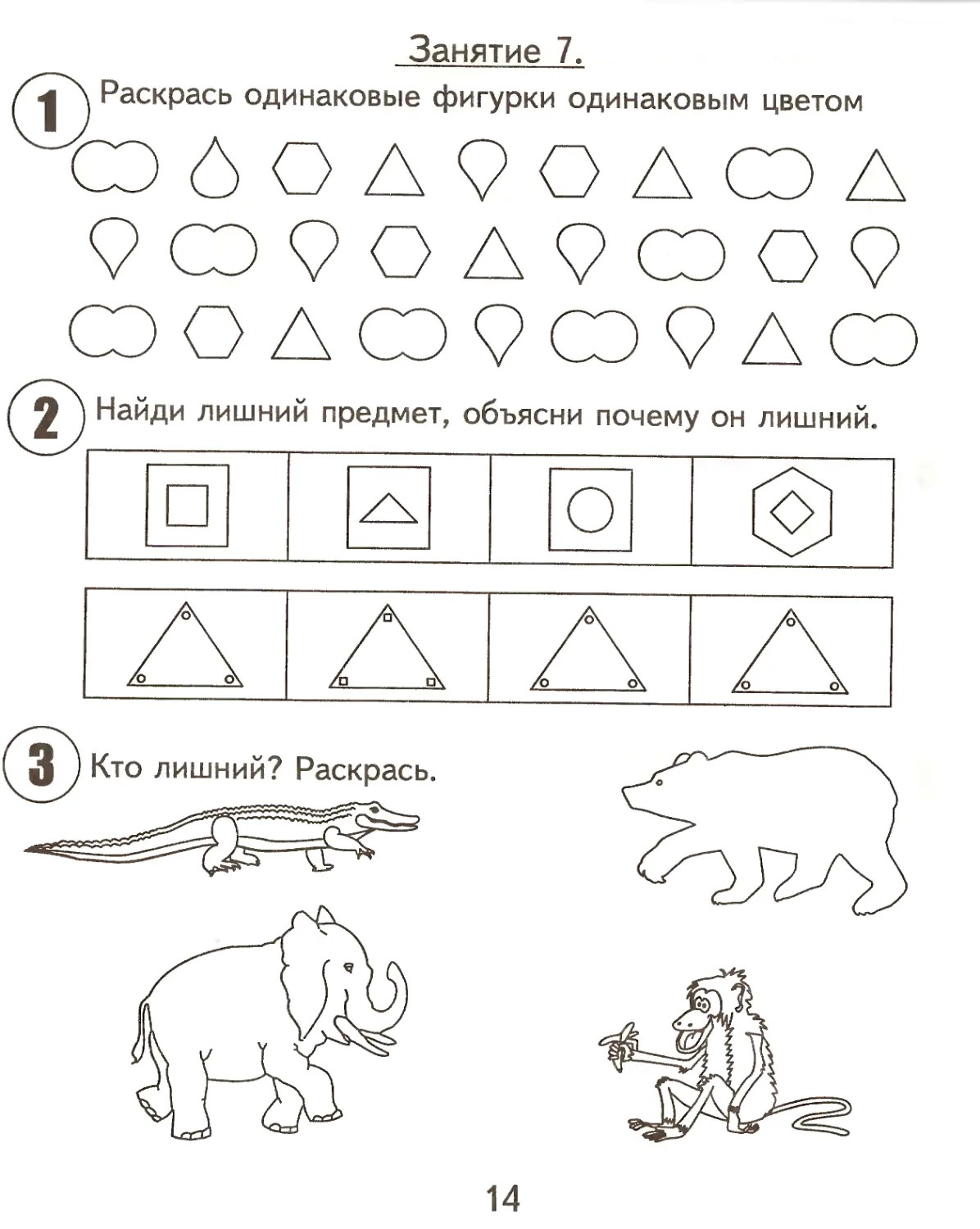 Сравни фигуры по стрелке. Выбери подходящую картинку. 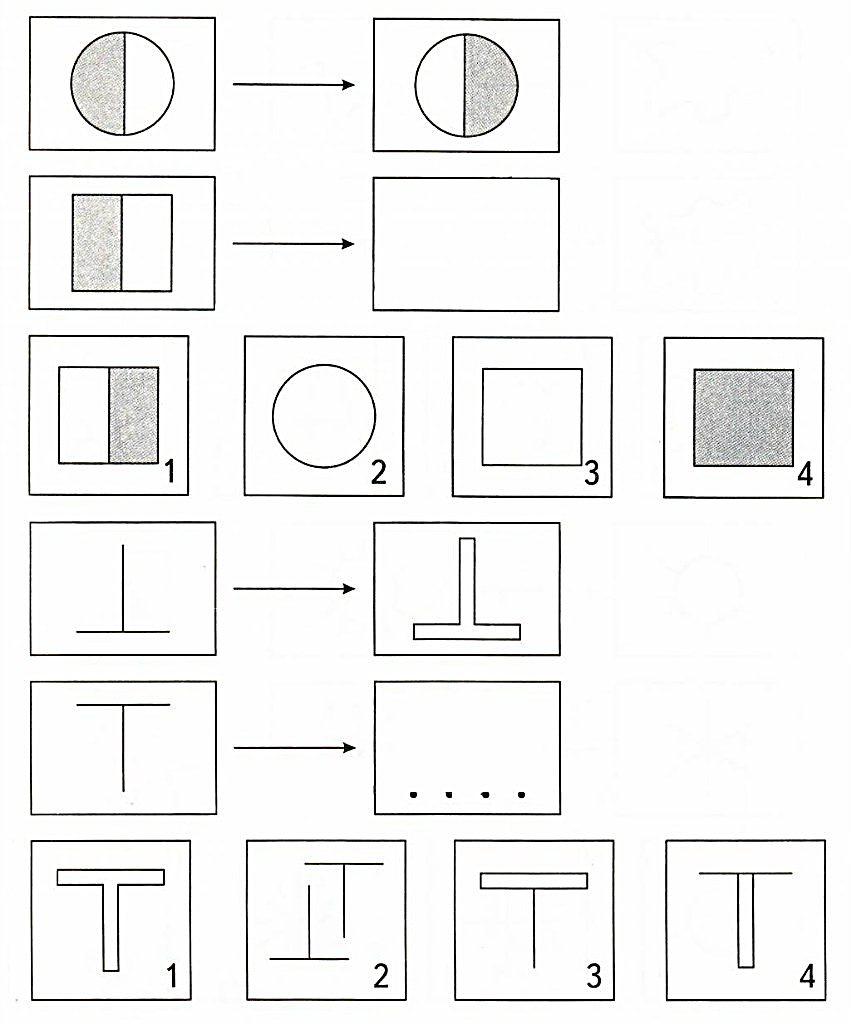 Найди закономерность и нарисуй недостающую картинку.  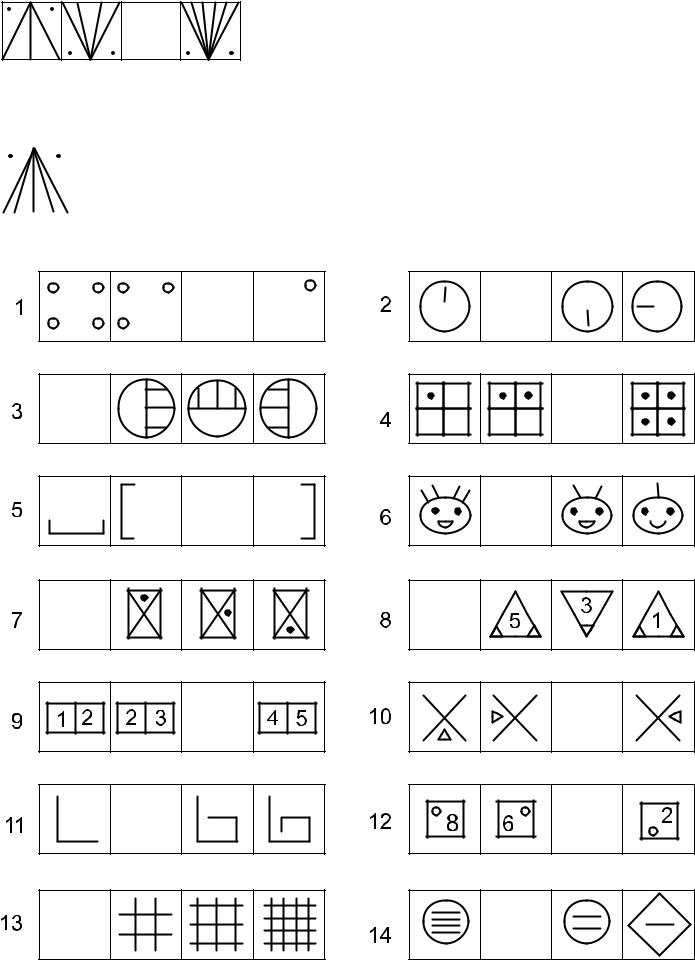 Напиши в кружочках первые буквы названий картинок. Соедини буквы в слова. Какие герои сказок здесь зашифрованы?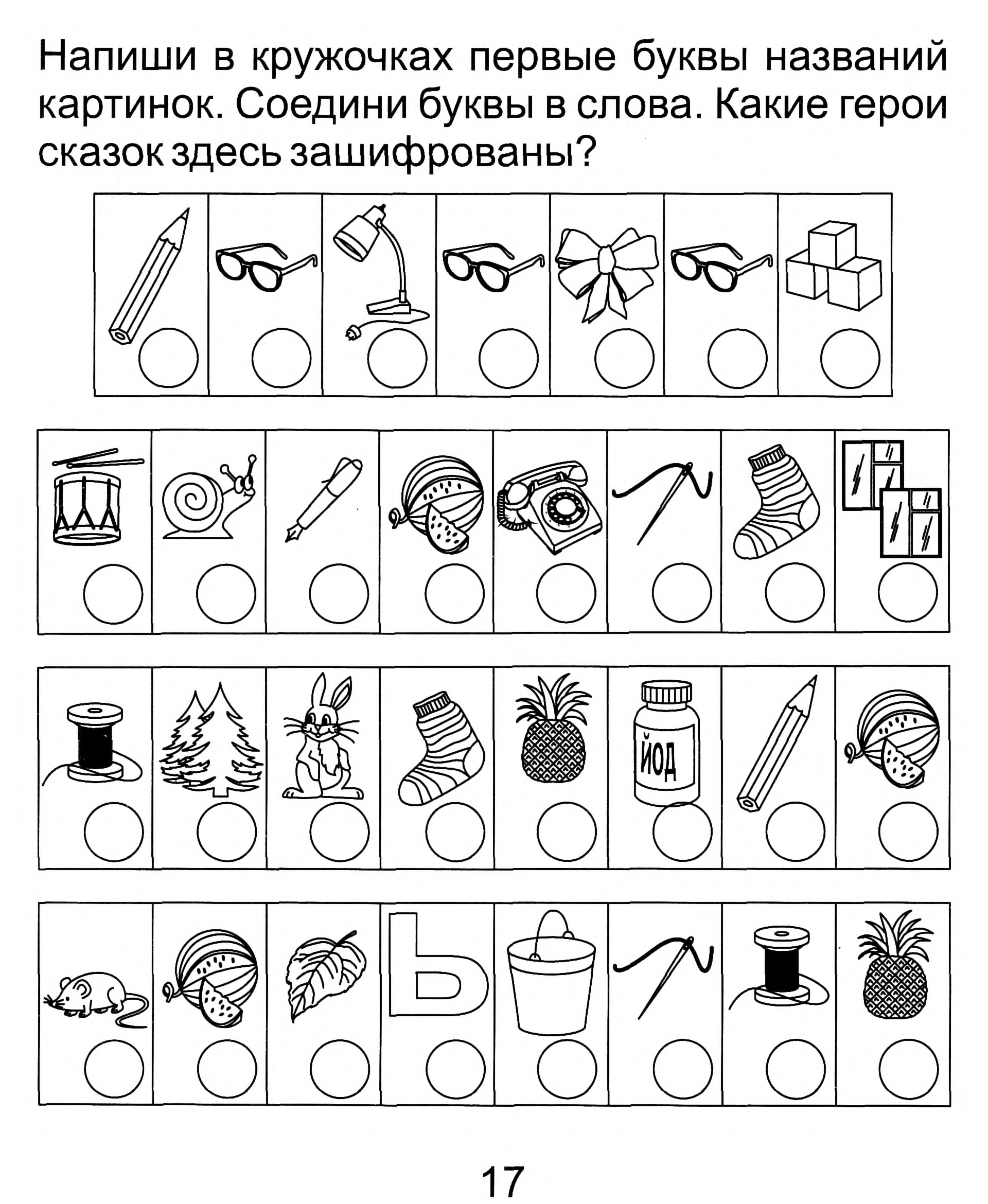 Повтори рисунок по точкам.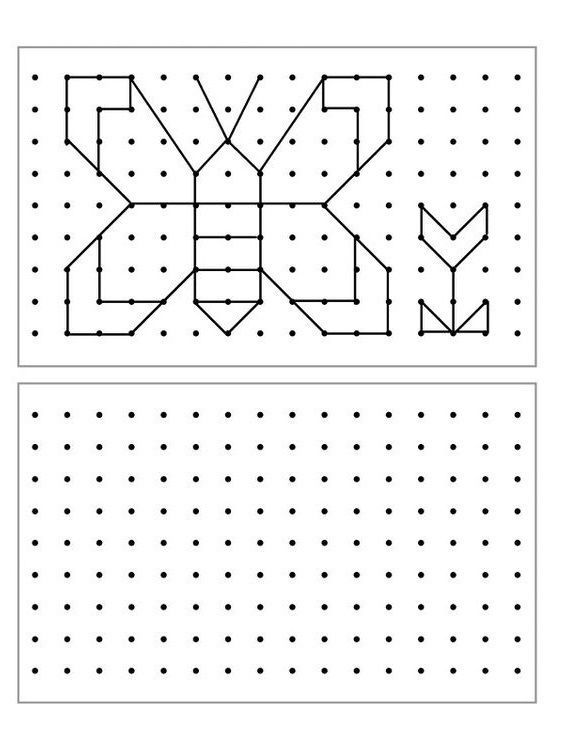     Найди из чего построены предметы. Соедини линией предмет и его детали.                                                                                             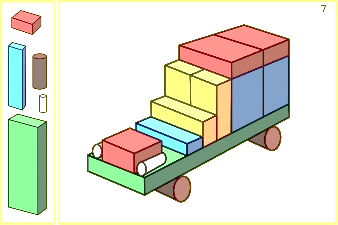 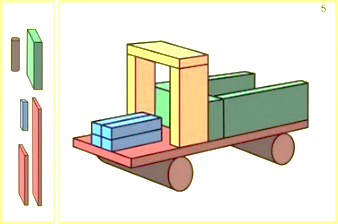 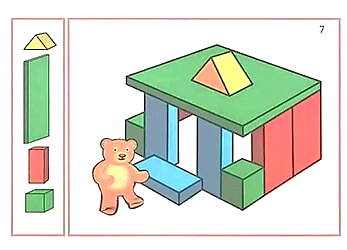 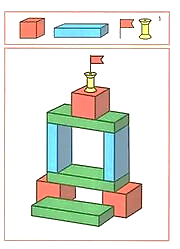 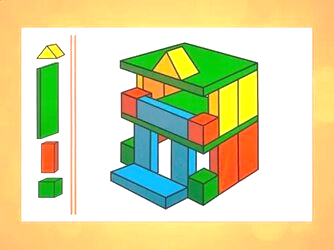 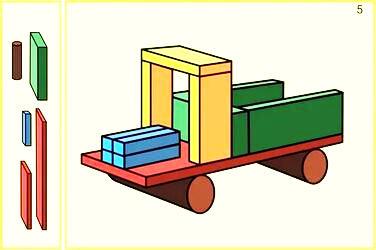 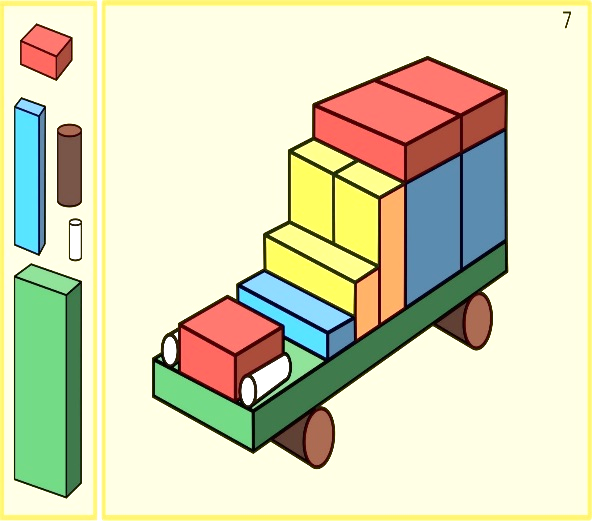 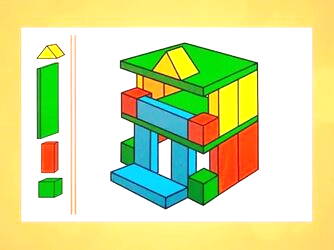 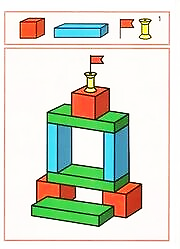 Реши кроссворд.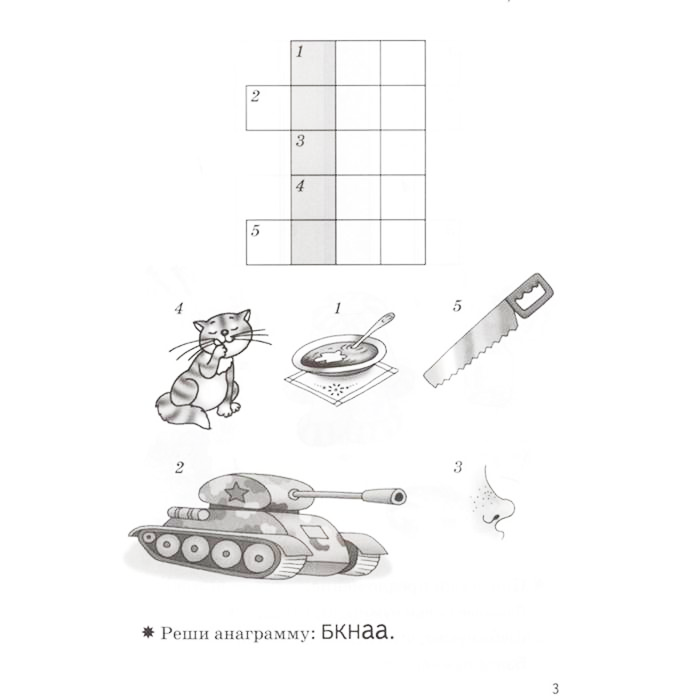 